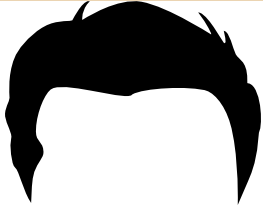 Fruit Fly Eye Colour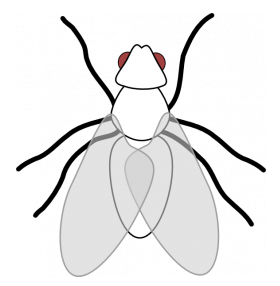 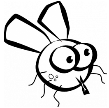 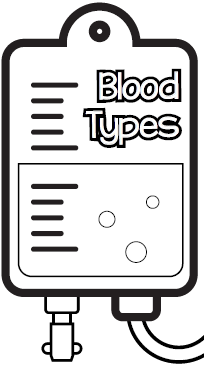 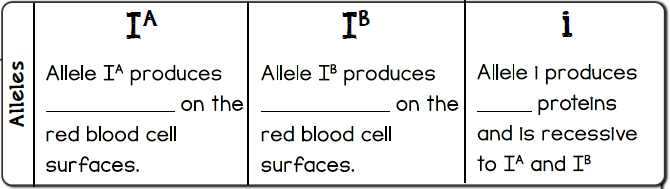 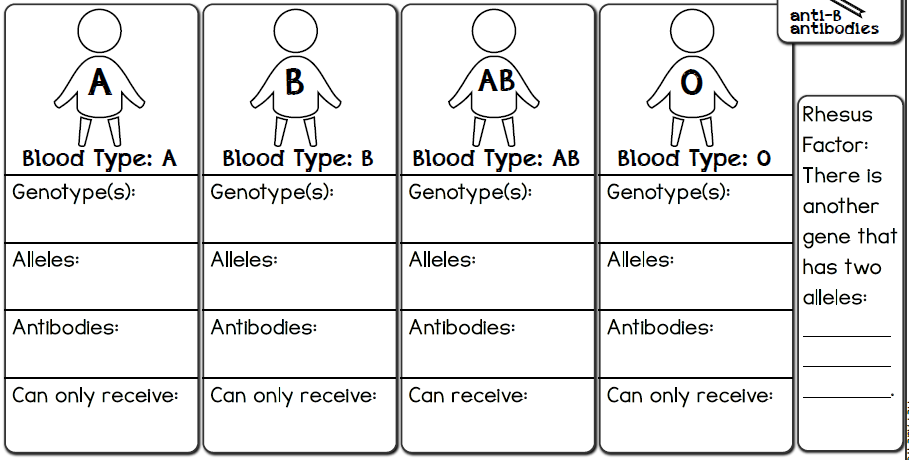 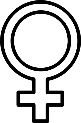 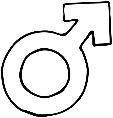 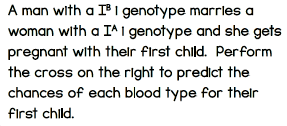 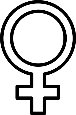 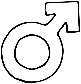 